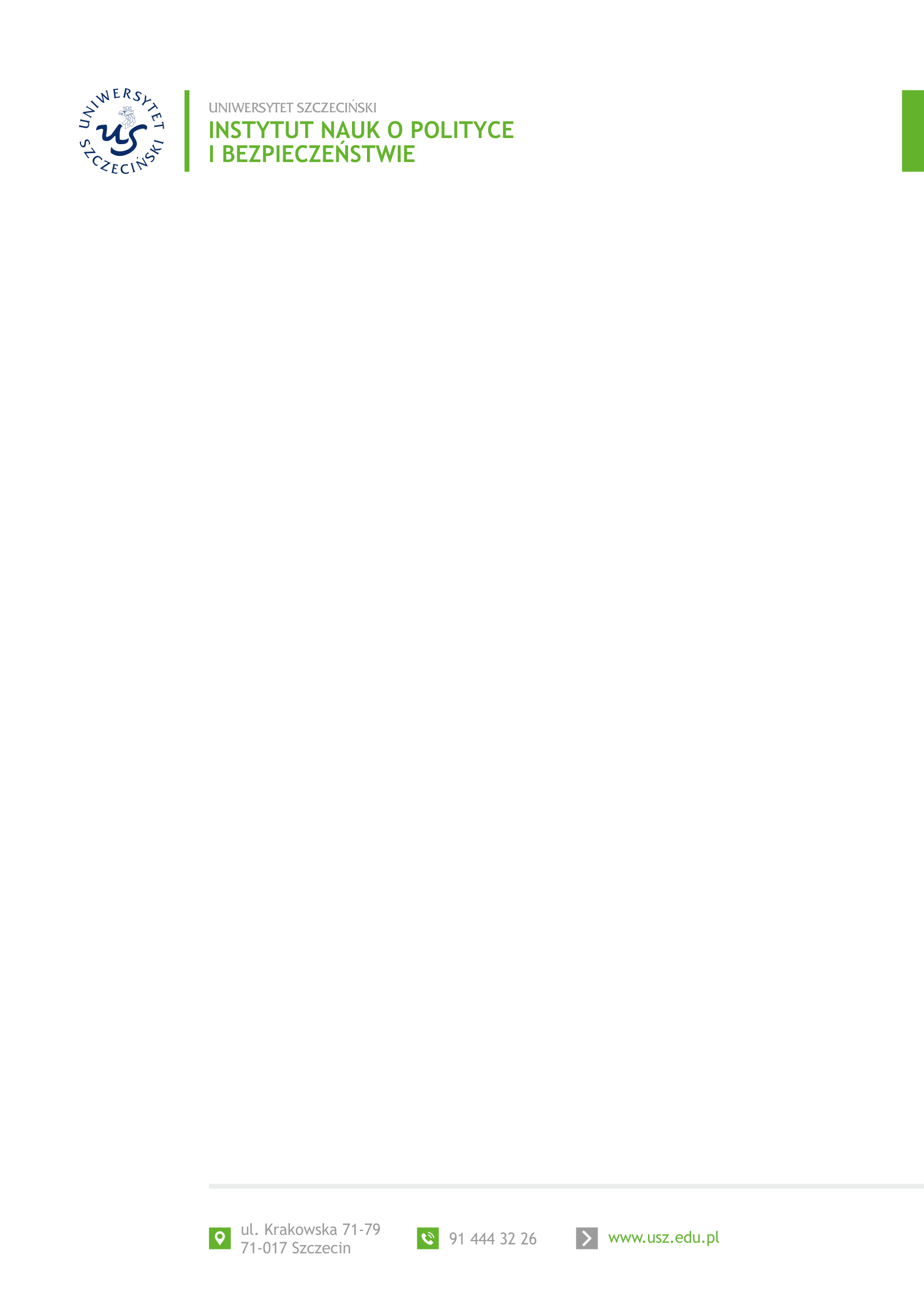 załącznik nr 1 do RegulaminuKONKURS 
 „SamoRZĄD Lokalny W ObiektywIE”Formularz zgłoszeniowyImię i nazwisko Uczestnika: ………………………………………………………………………………………………..Klasa: ……………………Nazwa szkoły:  ………………………………………………………………………………………………….Opiekun/wychowawca ucznia biorącego udział w konkursie …………………………………………………………………………………………………………………Imię i nazwisko przedstawiciela ustawowego3. Adres zamieszkania Uczestnika/przedstawiciela ustawowego*,**4. Rok urodzenia Uczestnika5. Numer telefonu Uczestnika/przedstawiciela ustawowego*,**6. Adres e-mail Uczestnika/przedstawiciela ustawowego*,**7. Liczba Fotografii:Oświadczenia1) Oświadczam, że zapoznałem/am się z Regulaminem Konkursu i akceptuję jego warunki.2) Oświadczam, że jestem autorem/przedstawicielem ustawowym autora* Fotografii załączonych do Zgłoszenia.3) Oświadczam, że nie została zwiększona oryginalna rozdzielczość Fotografii.4) Wyrażam zgodę, aby moje Fotografie/Fotografie autora* zostały wykorzystane w celach związanych z organizacją i przeprowadzeniem Konkursu, w tym m.in. opublikowanie fotografii na stronie internetowej Uniwersytetu Szczecińskiego.5) Oświadczam, że Fotografie nie były wcześniej publikowane ani zgłaszane w innych konkursach.6) Oświadczam, że przysługują mi/autorowi* autorskie prawa osobiste, wyłączne i nieograniczone autorskie prawa majątkowe do Fotografii, którymi to prawami mogę swobodnie rozporządzać;7) oświadczam, że przysługujące mi/autorowi* autorskie prawa nie naruszają praw osób trzecich, w szczególności ich majątkowych i osobistych praw autorskich.....................................................................................................................................................................................Miejscowość, data i podpis Uczestnika/przedstawiciela ustawowego Uczestnika**8) wyrażam zgodę na przetwarzanie przez Uniwersytet Szczeciński al. Papieża Jana Pawła II 22a, 70-453 Szczecin, moich danych osobowych*/danych osobowych autora** zawartych we wniosku konkursowym w celu i zakresie niezbędnym do przeprowadzenia Konkursu Fotograficznego Samorząd Lokalny w Obiektywie. ..................................................................................................................................................................................Miejscowość, data i podpis Uczestnika/przedstawiciela ustawowego Uczestnika*** Niepotrzebne skreślić** W przypadku Uczestnika Konkursu będącego osobą niepełnoletniąKlauzula informacyjna dotycząca zbierania danych osobowychZgodnie z art. 13 ust. 1 i 2 ogólnego rozporządzenia o ochronie danych osobowych 
z dnia 27 kwietnia 2016 r. informuję, że:1.Administratorem Pani/Pana danych osobowych/danych osobowych autora*,** jest Uniwersytet Szczeciński al. Papieża Jana Pawła II 22a 70-453 Szczecin. 2.Kontakt z Inspektorem Ochrony Danych jest możliwy jest pod adresem e-mail: iod@usz.edu.pl, lub adresem do korespondencji: Inspektor ochrony danych Uniwersytetu Szczecińskiego, al. Papieża Jana Pawła II 31, 70-453 Szczecin. 3.Pani/Pana dane osobowe/dane osobowe autora*,** będą przetwarzane wyłącznie w celu przeprowadzenia Konkursu Fotograficznego samorząd lojalny w obiektywie. 4.Pani/Pana dane osobowe /dane osobowe autora*,** będziemy przechowywać przez okres 12 miesięcy po zakończeniu konkursu.5.Odbiorcą Pani/Pana danych osobowych /danych osobowych autora*,** będzie Uniwersytet Szczeciński6.Posiada Pani/Pan prawo do:1) dostępu do danych osobowych;2) sprostowania danych osobowych;3) usunięcia lub ograniczenia przetwarzania danych osobowych;4) wniesienia sprzeciwu wobec przetwarzania danych osobowych;5) przenoszenia danych.	7.Posiada Pani/Pan prawo do cofnięcia zgody w dowolnym momencie. 8.Ma Pani/Pan prawo wniesienia skargi do organu nadzorczego, jeśli uzna Pani/Pan, że przetwarzanie Pani/Pana danych osobowych narusza przepisy ogólnego rozporządzenia o ochronie danych osobowych z dnia 27 kwietnia 2016 r.9.Podanie danych osobowych jest dobrowolne, ale niepodanie danych w zakresie wymaganym przez Organizatora będzie skutkować odrzuceniem Zgłoszenia.